Zimní zahraniční soustředění TSM JO 2019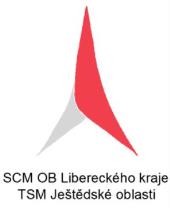 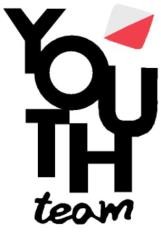 Termín:	sobota 2. 3. – sobota 9. 3.2019Místo:	Portugalsko, Aguiar da BeiraDoprava:	Letecky - organizována(Praha – Porto a zpět)Přílet do Portugalska v sobotu v dopoledních hodinách, přesun vozidly do místa pobytu, odlet v pátek, nebo sobotu odpoledne. Přesné časy budou upřesněny nejpozději 14 dní před akcí. Začátek i konec akce je na Letišti Václava Havla v Praze.Předběžný program:	Specifické mapové tréninky v náročném skalnatém terénuStrava:	Zajištěna plná penze. Případné požadavky ohledně stravy uveďte do poznámky k přihlášce.Ubytování:	Pokoje s povlečením.Akce je určena:	Pro členy TSM JO. Výjimky může povolit Trenérská rada TSM JO.Cena:	Předpokládané celkové náklady/osoba cca 12 000 Kč (letenky, ubytování, strava, mapové podklady, pronájem vozidel)Předpokládaný příspěvek pro členy TSM A – 7000 Kč
Předpokládaný příspěvek pro členy TSM B – 4 000 KčCelkové náklady se budou odvíjet především od aktuální ceny letenek.S sebou:	sportovní oblečení do lesa, teplé oblečení na ven i dovnitř, čelovka, buzola, čip, oblečení na pobyt v místnosti, hygienické potřeby, psací potřeby, TD, hodinky, cestovní pasy, cestovní pojištěníTermín přihlášek:	do pátku 21.12. 2018 ideálně přes stránky www.scmjo.cz nebo přes e-mail jakocib@gmail.com (Číba). Do tohoto termínu je zároveň potřeba složit zálohu ve výši 4000 Kč na účet 2501335828 / 2010 (FIO). Doplatek pak na stejný účet do 15. února 2019. Do poznámky pro příjemce uveďte TSM TK Portugalsko + jméno účastníka (účastníků), za kterého zájezd platíte.Další informace:	Pokyny s detailním programem a přesnějšími informacemi budou uveřejněny nejpozději 14 dní před akcí.Těší se na vás trenéři TSM a SCM JO :-)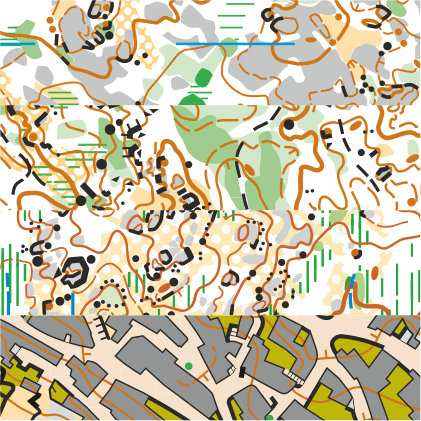 Ukázky mapových podkladů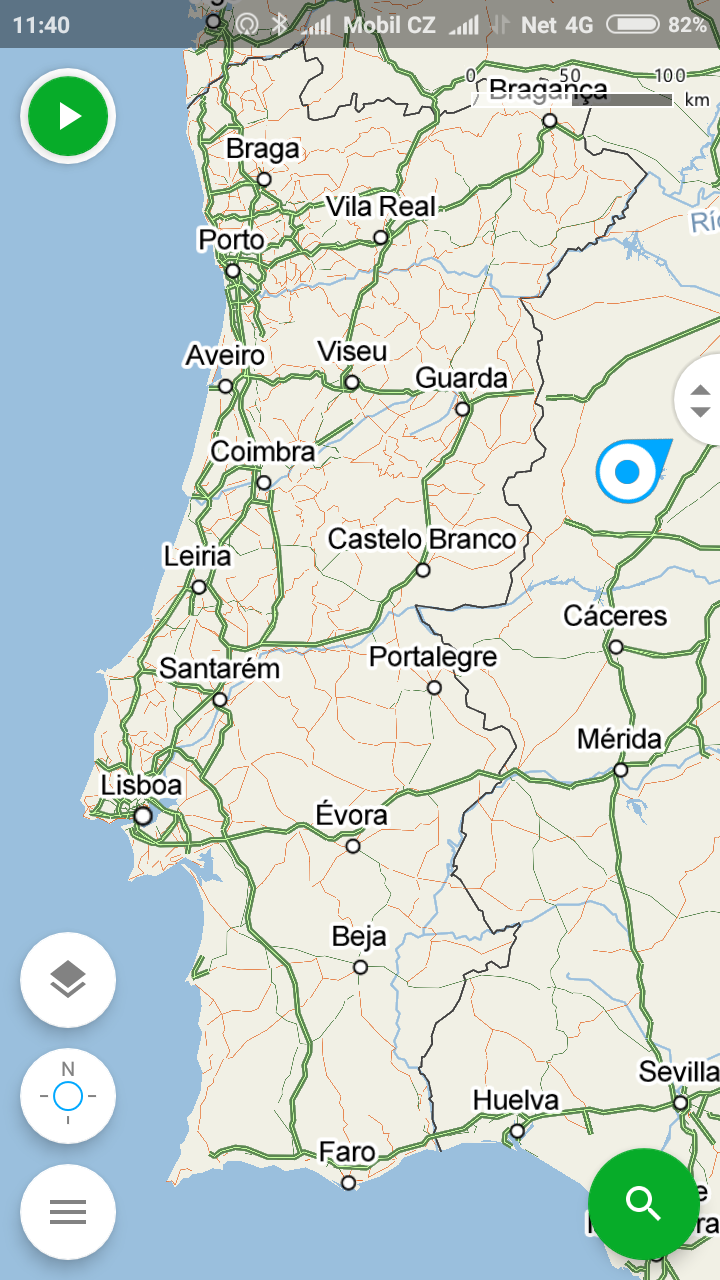 